  КАРАР                                                                                      ПОСТАНОВЛЕНИЕ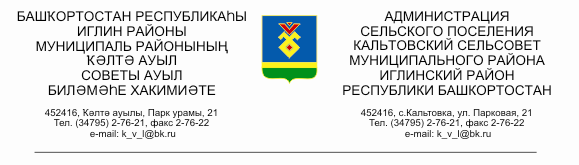   «09» июнь 2018 й.                                  № 60                                 «09» июня 2018 г.Об утверждении муниципальной Программы «Развитие малогои среднего предпринимательства в сельском поселенииКальтовский сельсовет муниципального районана 2018 год и плановый период 2019-2020 годы»  В соответствии с Федеральным законом от 24.07.2007 № 209-ФЗ «О развитии мало-  го и среднего предпринимательства в Российской Федерации», администрация сель- ского поселения  Кальтовский сельсовет муниципального района Иглинский районРеспублики Башкортостан                                                        ПОСТАНОВИЛА:1. Утвердить муниципальную программу «Развитие малого и среднего предприни- мательства в сельском поселении Кальтовский сельсовет муниципального района Иглинский район на 2018 год и плановый период 2019-2020 годы».2. Обнародвать настоящее постановление на информационном стенде в здании ад- министрации сельского поселения и разместить на официальном сайте сельского поселения Кальтовский сельсовет в сети Интернет.3. Контроль за исполнением настоящего постановления оставляю за собой.Глава сельского поселения                                                                          В.А. Кожанов                                                                                                Утверждена постановлением                                                                                                администрации сельского                                                                                                 поселения Кальтовский сельсовет                                                                                                МР Иглинский район РБ                                                                                                             № 60 от 09 июня 2018 г.Муниципальная программа « Развитие малого и среднего предпринимательства в сельском поселении Кальтовский сельсовет муниципального района Иглинский район Республики Башкортостан на 2018 и плановый период 2019-2020 годы »ПАСПОРТ1. ПОНЯТИЯ И ТЕРМИНЫСубъекты малого и среднего предпринимательства - хозяйствующие субъекты (юридичес- кие лица и индивидуальные предприниматели), отнесённые в соответствии с условиями, установленными Федеральным законом от 24.07.2007 № 209-ФЗ « О развитии малого и среднего предпринимательства в Российской Федерации», к малым предприятиям, в том числе микропредприятиям и средним предприятиям.Субсидирование процентной ставки – денежная компенсация части расходов по уплачен- ным процентам при пользовании субъектами малого и среднего предпринимательства кредитами коммерческих банков и лизинговых компаний.2. СОДЕРЖАНИЕ ПРОБЛЕМЫ И ОБОСНОВАНИЕ НЕОБХОДИМОСТИ ЕЕ РЕШЕНИЯ ПРОГРАМНЫМ МЕТОДОММалое и среднее предпринимательство является важной составной частью современной рыночной экономики. Развитие малого и среднего предпринимательства в социальном аспекте это — занятость и новое качество жизни населения, обеспечение граждан необхо- димыми им товарами и услугами, формирование среднего класса и демократических инс- титутов гражданского общества, реализация муниципальных социальных программ. Насегодняшний день на территории сельского поселения Кальтовский сельсовет муниципаль ного района Иглинский район РБ работает 7 малых и микропредприятий.Лица, занимающиеся предпринимательской деятельностью, зарегистрированы как инди- видуальные предприниматели, и занимаются торгово-закупочной деятельностью, живот-новодством. Недостаточная муниципальная поддержка в отношении малого и среднего предпринима- тельства сдерживает социально-экономическое развитие поселение. Сегодня главным инструментом регулирования развития малого и среднего предпринимательства является система налогообложения в виде единого налога на вмененный доход и арендная плата за землю и муниципальные помещения.Основными проблемами малого бизнеса являются:-недостаточное развитие муниципальной политики в отношении малого и среднего предпринимательства;-нестабильная налоговая политика;-административные барьеры при регистрации и ведении предпринимательской деятельности;— высокая стоимость финансовых ресурсов и ограниченный спектр финансовой поддержки предпринимателей (т.к. не разработан механизм предоставления льгот банкам, лизинговым и страховым компаниям, обеспечивающим кредитно-инвестиционное обслуживание субъектов малого предпринимательства, не развита система гарантирования и страхования кредитов);— сложность доступа к объектам недвижимости;— низкая социальная защищенность предпринимателей и наемных работников;— невысокая активность субъектов малого предпринимательства в решении социальных проблем;-недостаток информационно-консультационного обеспечения.В связи с этим необходимо использовать системный подход к вопросам поддержки малого и среднего предпринимательства, основанного на реализации муниципальной целевой программы, его потребностей, проблем, уровня развития его в различных отраслях и учетом возможности использования имеющихся природных биоресурсов. К решению данного вопроса необходимо подходить комплексно. Привлекать заинтересованные организации, осуществлять подготовку кадров.Также для решения проблемы поддержки малого и среднего предпринимательства необ- ходимо всестороннее взаимодействие органов власти и бизнеса, что позволит рассмотреть данный вопрос с разных точек зрения, и поможет выработать оптимальные решения.Муниципальная поддержка позволит:— повысить доступ к финансовым ресурсам при помощи субсидирования процентной ставки по кредитам;— оказать помощь начинающим предпринимателям в обучении или повышении образовательного уровня действующим предпринимателям через обучающие семинары, действующие на базах областных структур, через информационную поддержку;— популяризировать предпринимательскую деятельность в молодежной среде через проведение различных конкурсов.Основным инструментом реализации муниципальной политики по поддержке малого и среднего предпринимательства для сельского поселения Кальтовский сельсовет муници- пального района Иглинский район РБ является программа «Развитие малого и среднего предпринимательства в сельском поселения Кальтовский сельсовет муниципального рай- она Иглинский район РБ на 2018 год и плановый период 2019-2020 годы»Программа включает в себя комплекс мероприятий, направленных на создание благопри- ятных условий для дальнейшего развития малого и среднего предпринимательства в муни- ципальном образовании.3. ОСНОВНЫЕ ЦЕЛИ И ЗАДАЧИ ПРОГРАММЫОсновной целью Программы является создание благоприятных экономических, правовых, организационных условий для развития и повышения устойчивой деятельности малого и среднего предпринимательства  сельского поселения Кальтовский сельсовет муниципаль- ного района Иглинский район РБ в качестве одного из источников формирования местного бюджета, создания новых рабочих мест, повышения уровня и качества жизни населения.Достижение поставленной цели требует решение следующих задач:Определение приоритетов муниципальной политики администрации сельского посе- ления Кальтовский сельсовет муниципального района Иглинский район РБ в отношении малого и среднего предпринимательства, направленной на эффективное использование предпринимательского потенциала населения и повышение престижа предприниматель-
ской деятельности;Совершенствование нормативно-правовой базы для развития и поддержки малого и среднего предпринимательства;Развитие кредитно - финансовых механизмов и внедрение финансовых технологий, направленных на развитие малого и среднего предпринимательства (микрокредитование, субсидирование, предоставление поручительств, инвестиций за счет средств паевого инвестиционного фонда);Информирование предпринимателей и желающих открыть свое дело о государст- венной поддержке, о российском опыте в сфере развития малого и среднего предпринимательства;Участие в создании положительного имиджа малого и среднего предпринимательства;Развитие молодежного предпринимательства, поддержка начинающих предприни-мателей, а также безработных граждан, желающих организовать собственное дело.4. СРОКИ И ФОРМЫ РЕАЛИЗАЦИИ ПРОГРАММЫПрограмма рассчитана на 2018-2020 годы. Мероприятия будут выполняться в соответст- вии со сроками согласно приложению к Программе. С учетом происходящих изменений мероприятия могут быть скорректированы в установленном порядке.Формы реализации Программы:-создание базы нормативно – правовых документов, регулирующих деятельность предпри- ятий малого и среднего бизнеса;-анализ проведенных мероприятий и широкое внедрение в практику наиболее эффектив- ных из них;-проведение конкурсов, конференций, семинаров, круглых столов;-взаимодействие со средствами массовой информации, формирование позитивного обще-ственного мнения о роли малого и среднего предпринимательства в развитии территориисельского поселения Кальтовский сельсовет муниципального района Иглинский район РБ;проведение ежегодных встреч с предпринимателями по итогам работы за год.5. СИСТЕМА ПРОГРАММНЫХ МЕРОПРИЯТИЙСистема программных мероприятий представлена четырьмя основными разделами.Раздел «Совершенствование государственной поддержки субъектов малого и среднего предпринимательства» включает в себя мониторинг субъектов предпринимательства, мероприятия по совершенствованию нормативно-правовой базы, регулирующей предпринимательскую деятельность, по созданию условий для доступа хозяйствующих субъектов малого и среднего предпринимательства к выполнению муниципального заказа.В рамках раздела «Развитие кредитно-финансовых механизмов и имущественнаяподдержка субъектов  малого и среднего предпринимательства» будут осуществлены мероприятия по развитию кредитно-финансовых механизмов и имущественной поддержки малого и среднего предпринимательства, системы гарантирования займов в коммерческих банках, страховой деятельности, устранение неблагоприятного положения малых и средних предприятий на рынке кредитных ресурсов.Мероприятия раздела «Повышение конкурентоспособности субъектов малого и сред- него предпринимательства» создадут условия для внедрения в практику цивилизованных рыночных отношений, положительного имиджа предпринимательства в обществеВ рамках раздела «Информационная поддержка малого и среднего предприниматель- ства» предполагается организация оказания информационных, консультационных, образовательных услуг.6. ОЦЕНКА ЭФФЕКТИВНОСТИ РЕАЛИЗАЦИИ ПРОГРАММЫРеализация Программы направлена на получение следующих результатов:Формирование единой системы поддержки малого и среднего предприниматель- ства в сельском поселении Кальтовский сельсовет муниципального района Иглинский район РБ, которая обеспечит доступ бизнеса к производственно-технологическим, финансовым, информационным и другим ресурсам, в том числе:— системы информационного обеспечения малого предпринимательства;— налаживание взаимодействия органов областной и муниципальной власти с субъектами малого и среднего предпринимательства через организации инфраструктуры поддержки малого предпринимательства.2. Положительные изменения в количественных, качественных и структурных показателях малого и среднего предпринимательства в муниципальном образовании, в том числе:— принятие нормативно-правовых актов, совершенствующих деятельность предпринимательства;— расширение доступа малых предприятий к инвестиционным ресурсам;— создание новых рабочих мест, обеспечение занятости населения, в том числе молодежи;— повышение налоговых поступлений от предприятий сферы малого и среднего предпринимательства в местный бюджет;— привлечение инвестиций в экономику сельского поселения Кальтовский сельсовет му- ниципального района Иглинский район РБ через развитие межрегионального сотрудничес- тва в предпринимательской деятельности;— укрепление семьи через поддержку семейных форм организации предпринимательской деятельности;— увеличение отдачи от использования муниципальной собственности за счет передачи ее эффективным предприятиям в сфере малого и среднего предпринимательства;— поднятие престижа предпринимателя, обеспечение его безопасности и социальной защищенностиНаименование программыМуниципальная целевая программа «Развитие малого и среднего предпринимательства в сельском поселении Кальтовский сельсоветмуниципального района Иглинский район РБ на 2018 год и плановый период 2019-2020 годы»Основания для разработки программыФедеральный закон от 24.07.2007 г. № 209-ФЗ «О развитии малого и среднего предпринимательства в Российской Федерации».Заказчик программыАдминистрация сельского поселения Кальтовский сельсоветмуниципального района Иглинский район РБРазработчики программыАдминистрация сельского поселения Кальтовский сельсовет муниципального района Иглинский район РБЦель программыСоздание благоприятных экономических, правовых, организацион-ных условий для развития и повышения устойчивой деятельности малого и среднего предпринимательства на территории сельского поселения Кальтовский сельсовет муниципального района Иглинс-кий район РБ в качестве одного из источников формирования мест-ного бюджета, создания новых рабочих мест, повышения уровня и качества жизни населенияЗадачи программы-определение приоритетов муниципальной политики администра-ции сельского поселения Кальтовский сельсовет муниципального района Иглинский район РБ в отношении малого и среднего пред-принимательства, направленной на эффективное использование предпринимательского потенциала населения и повышение прести-жа предпринимательской деятельности;— совершенствование нормативно-правовой базы для развития и поддержки малого и среднего предпринимательства;— развитие кредитно — финансовых механизмов и внедрение фи-нансовых технологий, направленных на развитие малого и среднего предпринимательства;— информирование предпринимателей и желающих открыть свое дело о государственной поддержке, о российском опыте в сфере раз-вития малого и среднего предпринимательства;— участие в создании положительного имиджа малого и среднего предпринимательства;-развитие молодежного предпринимательства, поддержка начинаю-щих предпринимателей, а также безработных граждан, желающих организовать собственное дело.Сроки реализации программы2018-2020 г.Основные направления программыСовершенствование государственной поддержки субъектов малого и среднего предпринимательства;Развитие кредитно-финансовых   механизмов  и  имущественная  поддержка субъектов  малого и среднего предпринимательства;Повышение конкурентоспособности субъектов малого и среднего предпринимательства;Информационная поддержка малого и среднего предприниматель-ства.Координатор программыАдминистрация сельского поселения Кальтовский сельсовет муни-ципального района Иглинский район РБОбъёмы средств и источники финансированияФинансирование не предусмотреноИсполнители программыАдминистрация сельского поселения Кальтовский сельсовет муни-ципального района Иглинский район РБУчастники программыСовет по развитию малого и среднего предпринимательства; субъ-екты малого и среднего предпринимательства, учреждения, органи-зации, общественные объединения, целью деятельности которых является поддержка и развитие бизнесаОрганизация контроля за исполнением программыСовет депутатов сельского поселения Кальтовский сельсовет муни-ципального района Иглинский район РБ